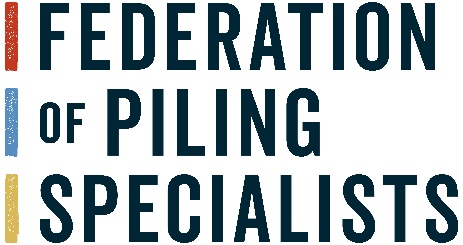 COMMERCIAL COMMITTEE REPORT FOR PRESENTATION AT THE QUARTERLY MEETING ON 29th April 2021Date of Reported Meeting: 18th March 2021Date of Next Meeting: 10th June 2021Collaborative working & Digital ConstructionIt was agreed a topic of discussion for a future meeting of the committee should centre on guidance on protecting digital data.Committee ChairNew Committee Chairs and Vice Chairs are being sought, following a lengthy successful tenure by Mark Sheridan of BAM Ritchies. The new Chair and Vice Chairs will be expected to remain in position for a two year tenure, with the Vice Chair succeeding into the role of Chair. Facilities & AttendancesA discussion took place on how silica dust, which is now being treated as a carcinogen, should be dealt with within the facilities and attendances document. The committee are due to review the wording of the document.Fair Certification of Common Standard for Evidence The group have been investigating situations often experienced where an agreement had been made on price and work was not then certified, and payment has been withheld.FPS Balanced ScorecardThere was a long discussion relating to what was important to the FPS and how measure itself as a differentiator within the market. A previous document had been created on ‘why to use an FPS Member’ which had been a struggle to adopt across the Membership. Membership of the CommitteeThe group agreed it would be prudent to extend the invite to meetings further to gain greater participation and reminded those present there is a standing invitation to bring Members along who would not usually gain exposure to this kind of discussion. Quarterly Order Statistics The group reviewed the Q4 statistics, which indicated the market remained in a positive state. The consensus amongst Members was that the wider industry continued to be buoyant with regional work behaving with reasonable normality through the crisis. PI InsuranceThe Committee agreed insurance premiums have increased immensely, despite Members not claiming. Questions were raised on the ability of the FPS to influence the industry. It was agreed to progress the matter by keeping a record of PI premiums and claims made, with the potential to raise with Build UK.SustainabilityThe discussion centred on the potential for a non-compete clause on sustainability, akin to the non-compete clause on Health & Safety, it was agreed carbon reduction was a huge differentiator, and this would not be acceptable to many organisations.